    桃園市進出口商業同業公會 函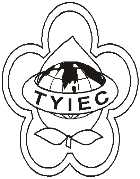          Taoyuan Importers & Exporters Chamber of Commerce桃園市桃園區春日路1235之2號3F           TEL:886-3-316-4346   886-3-325-3781   FAX:886-3-355-9651ie325@ms19.hinet.net     www.taoyuanproduct.org受 文 者：各相關會員發文日期：中華民國109年8月10日發文字號：桃貿豐字第20229號附    件：主   旨：為推動邊境電子證輸通關措施，自109年8月7日至12月31日止，澳洲輸入「水產品(輸臺稅則號列0307項下號列之貝類)」、「乳製品」、「食用動物性油酯」產品，得以「電子證書」或「證書號資料」之方式向衛生福利部食品藥物管理署申請查驗，無需另檢附正本， 敬請查照。說   明：     ㄧ、依據衛生福利部食品藥物管理署109年8月6日FDA        北字第1092003468B號函辦理。        二、食品及相關產品輸入查驗辦法第4條規定，報驗義務人應檢具衛生福利部食品藥物管理署指定文件、資料、向衛生福利部食品藥物管理署申請查驗。       三、為推動邊境電子證輸通關措施，輸入旨揭產品依前項規定檢具官方衛生證明文件，得以「電子證書」或「證書號資料」之方式向衛生福利部食品藥物管理署申請查驗，無需另檢附正本。       四、旨揭措施申報輸入查驗資訊時，應申報檢附文件類別「5-輸出國政府之衛生證明書正本」，並檢附「電子證書」或於檢附文件號填寫「證書號資料」。理事長  簡 文 豐